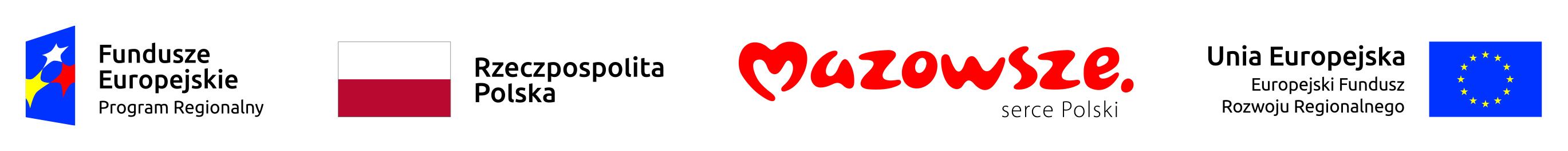 Załącznik nr …  do SIWZUMOWA NR ….zawarta w dniu  ……………… w …………………………. pomiędzy n/w stronami:Państwowym Gospodarstwem Wodnym Wody Polskie, ul. Grzybowska 80/82,                                     00-844 Warszawa NIP 527-282-56-16, REGON 368302575                                                                           reprezentowanym przez:Dyrektora ……………………………………………..ul………………………, ………………………………………..działającego na podstawie Pełnomocnictwa z dnia …………………. znak:  ……………………… zwanego dalej w treści umowy Zamawiającym,a………………………………………………………posiadającą nr identyfikacyjny NIP: ………….., REGON: …………………… reprezentowanym przez: ………………………….zwanym dalej w treści umowy Wykonawcą. § 1PODSTAWA PRAWNA ZAWARCIA UMOWYNiniejsza umowa jest konsekwencją udzielenia zamówienia publicznego realizowanego na podstawie ustawy z dnia 29 stycznia 2004 r. Prawo zamówień publicznych (t.j. Dz.U. z 2019r. poz. 1843)[p.z.p.] oraz następstwem wyboru przez Zamawiającego oferty w przetargu nieograniczonym (pismo znak: …...............................................................................)Na wstępie Wykonawca oświadcza, że: - zapoznał się z dokumentacją projektową dla Zadania [Dokumentacja] i uznaje ją za wystarczającą podstawę do realizacji przedmiotu umowy za uzgodnione Wynagrodzenie ustalone przetargiem w  przedmiotowym postępowaniu i określone w niniejszej Umowie; w razie wątpliwości poczytuje się, że Wykonawca podjął się Robót objętych Dokumentacją z tym zastrzeżeniem, że wykona wszystkie roboty niezbędne i konieczne do prawidłowego wykonania Zadania na swój koszt w ramach uzgodnionego wynagrodzenia; - zapoznał się z warunkami realizacji Robót w tym z ograniczeniami wynikającymi z ochrony środowiska i przyrody;  - przyjmuje do wiadomości, iż ponosi wyłączną odpowiedzialność z tytułu ewentualnego uszkodzenia istniejących instalacji i znaków geodezyjnych oraz innych szkód powstałych w związku z Robotami.Ponadto  Zamawiający oświadcza, że dysponuje stosownymi pozwoleniami wymaganymi dla realizacji przedmiotu umowy.§ 2PRZEDMIOT UMOWY1. Na podstawie złożonej przez Wykonawcę w dniu……………………... oferty, wybranej przez Zamawiającego w drodze przetargu nieograniczonego, Wykonawca zobowiązuje się do wykonania, zgodnie z warunkami przetargu określonymi  w  Specyfikacji   Istotnych  Warunków  Zamówienia                    [SIWZ], ofertą Wykonawcy [Oferta], niniejszą umową [Umowa], Dokumentacją, wydanymi pozwoleniami, zasadami wiedzy technicznej i sztuką budowlaną, obowiązującymi Polskimi Normami, normami branżowymi, Zadanie pn. Modernizacja pompowni Arciechów gm. Iłów,  zwanym dalej  „Zadaniem” lub „Inwestycją”.2. Dokument gwarancyjny, o którym mowa w  § 10 ust. 2 – (załącznik Nr 1 ), Kosztorys - (załącznik Nr 2), SIWZ  - (załącznik Nr 3), są integralną częścią Umowy. 3. Pełny, szczegółowy zakres robót objętych przedmiotem umowy [Roboty] zawiera Dokumentacja zatwierdzona w trybie postępowania administracyjnego w decyzji wydanej przez Wojewodę Mazowieckiego nr 194/III/2016 z dnia 03 czerwiec 2016 roku. znak WI-III.7840.3.3.2016.BG14. W przypadku rozbieżności w poszczególnych dokumentach wymienionych w ust. 1 do ust. 3 i innych sporządzonych dla potrzeb Inwestycji obowiązuje następująca kolejność ich ważności: Umowa, SIWZ, Dokumentacja, Oferta, Szczegółowe specyfikacje techniczne,  przedmiar robót Zamawiającego [Przedmiar robót].Przedmiotowe zadanie współfinansowane jest ze środków Europejskiego Funduszu Rozwoju Regionalnego dla Osi priorytetowej V Gospodarka przyjazna środowisku Działanie 5.1 Dostosowanie do zmian klimatu w ramach Regionalnego Programu Operacyjnego Województwa Mazowieckiego na lata 2014 – 2020.Wykonawca zobowiązany jest najpóźniej w terminie do dnia zawarcia umowy, sporządzić w porozumieniu z Zamawiającym, Harmonogram rzeczowo–finansowy [Harmonogram].Zaakceptowany harmonogram rzeczowo–finansowy będzie stanowił integralną część umowy - Harmonogram  - (załącznik Nr 4).§ 3TERMIN REALIZACJI UMOWYTermin rozpoczęcia realizacji przedmiotu umowy ustala się na:……………………………...Termin zakończenia realizacji przedmiotu umowy ustala się na:  14.05.2021r. Za termin zakończenia robót uważa się podpisanie komisyjnego protokołu odbioru końcowego bez uwag i zastrzeżeń co do prawidłowego wykonania przedmiotu umowy.§ 4WYNAGRODZENIE WYKONAWCYStrony ustalają, że wynagrodzenie za realizację Zadania, o których mowa w § 2 ust. 1 niniejszej umowy, wyniesie brutto: ………………………………zł. (słownie: …………………………………………………….),tj. VAT: ….. (…%) ………zł. (słownie: …………………….),  netto: …………... zł. (słownie: …………………….),w tym:Wykonanie Robót objętych Dokumentacją:  brutto………………………………………...zł, tj. netto:  ..................zł, oraz  podatek VAT  w wysokości  ........  %, tj.: ................................................. zł,        Wykonanie i montaż tablicy informacyjnej:brutto…………………...zł, tj. kwota netto:  ...........   ..............zł, oraz podatek VAT  w wysokości  ...........  %, tj.: ..................................................................... zł,      Demontaż tablicy informacyjnej oraz wykonanie i montaż tablicy pamiątkowej: brutto…………………………...zł, tj. kwota netto:  ..................zł  oraz podatek VAT  w wysokości  ...........  %, tj.: ...................................................... zł.Wynagrodzenie, o którym mowa w § 4 ust. 1 niniejszej umowy, jest wynagrodzeniem ryczałtowym i pozostanie niezmienne w okresie ważności niniejszej umowy, z zastrzeżeniem zmian wynikających z okoliczności przewidzianych w § 12 .Podstawą do określenia ceny, o której mowa w treści § 4 ust. 1 niniejszej umowy jest dokumentacja projektowa oraz ilości robót wynikające z tej dokumentacji. Przedmiar robót ma charakter pomocniczy.Kwota, o której mowa w treści § 4 ust. 1 niniejszej umowy zawiera wszelkie koszty związane z realizacją przedmiotu zamówienia, w szczególności: podatek od towarów i usług (VAT), koszty pracy, których wartość przyjęta do ustalenia ceny nie może być niższa od minimalnego wynagrodzenia za pracę, albo minimalnej stawki godzinowej, ustalonych na podstawie przepisów ustawy z dnia 10 października 2002 r. o minimalnym wynagrodzeniu za pracę (t.j. Dz. U. z 2018r. poz. 2177 ze zm.), koszt wszelkich robót przygotowawczych, koszt prac związanych z zabezpieczeniem placu budowy, koszt prac porządkowych, koszt zagospodarowania placu budowy, koszt utrzymania dróg dojazdowych do placu budowy, koszty utrzymania zaplecza (woda, energia elektryczna, telefon, dozorowanie budowy, ubezpieczenie budowy), koszty napraw, koszty dostawy i montażu fabrycznie nowego wyposażenia i urządzeń, koszt przeprowadzenia dla przedstawicieli Zamawiającego pełnego szkolenia w zakresie uruchomienia i pracy zamontowanych urządzeń i wyposażenia, koszt wykonania i umieszczenia w miejscu realizacji inwestycji tablicy informacyjnej w trakcie realizacji projektu oraz tablicy pamiątkowej po zakończeniu projektu wg. wzoru, który znajduje się w Księdze  Identyfikacji Wizualnej znaku marki Fundusze Europejskie i znaków programów polityki spójności na lata 2014-2020.Niedoszacowanie, pominięcie oraz brak rozpoznania zakresu przedmiotu zamówienia nie może być podstawą do żądania zmiany wynagrodzenia ryczałtowego, o którym mowa w treści § 4 ust. 1 niniejszej umowy.Roboty przed zapłatą Wynagrodzenia podlegać będą ostatecznemu sprawdzeniu ilościowemu. W celu rozliczenia końcowego Wykonawca opracuje kosztorys powykonawczy w oparciu                            o analogiczne ustalenia dotyczące nakładów rzeczowych, które były podstawą sporządzenia kosztorysu do umowy według Przedmiaru robót. Podstawą opracowania kosztorysu powinien być obmiar Robót (rzeczywista ilość wykonanych robót) uzasadniony wymiarami przedstawionymi na rysunkach zamiennych i cen jednostkowych zawartych w Kosztorysie stanowiącym załącznik nr 2 do umowy (dokumentacji powykonawczej) z uwzględnieniem okoliczności opisanych w ust. 9 poniżej.Za Roboty niewykonane uznane przez Strony jako zbędne choć były objęte Kosztorysem, wynagrodzenie Wykonawcy nie przysługuje.Zamawiający zastrzega sobie możliwość zmiany zakresu rzeczowego robót budowlanych na skutek wprowadzenia robót zamiennych polegających na wykorzystaniu alternatywnych rozwiązań technicznych, których koszt jest mniejszy lub równy rozwiązaniom przyjętym w projekcie przy zachowaniu obowiązujących norm i standardów. Roboty zamienne mogą polegać na zmianie sposobu wykonania jakiegoś ich elementu, technologii lub zmianie cech elementu bez zmiany celu, jaki ma być w ich efekcie osiągnięty. Rozwiązania zamienne można zastosować wyłącznie w przypadku, gdy są one równorzędne lub lepsze od dotychczasowych. Wnioskodawcą robót zamiennych, koniecznych w stosunku do przewidzianych w projekcie jest kierownik budowy lub inspektor nadzoru inwestorskiego, który wpisem do dziennika budowy zgłasza potrzebę dokonania zmian. Zamawiający opiniuje wniosek w aspekcie jego celowości i możliwości finansowych oraz uzyskuje akceptację autora projektu. W przypadku zasadności wniosku na podstawie opracowanego przez projektanta projektu zamiennego wraz z przedmiarem robót, Wykonawca sporządza wycenę robót zamiennych, a Zamawiający podejmuje decyzję o ewentualnym wprowadzeniu robót zamiennych.Wprowadzenie robót zamiennych wymaga zmiany umowy.Zmiany, o których mowa w ust. 9 wprowadza się w oparciu o protokół konieczności wykonania robót zamiennych, spisany przez strony i zatwierdzony przez Zamawiającego na podstawie kosztorysu różnicowego, przy jednoczesnym zachowaniu tych samych cen i wskaźników, zawartych w kosztorysie, stanowiącym załącznik do Umowy.Strony ustalają, że w przypadku konieczności wykonania robót zamiennych zostaną one wykonane przez Wykonawcę w ramach wynagrodzenia, o którym mowa w ust. 1.Zamawiający nie będzie udzielał zaliczek.Wykonawca zobowiązuje się wykonać zamówienie siłami własnymi/przy udziale Podwykonawców.  Wykonawca powierzy Podwykonawcom wykonanie następujących części zamówienia: …............Zamawiający żąda, aby przed przystąpieniem do wykonania zamówienia Wykonawca, o ile są już znane, podał nazwy albo imiona i nazwiska oraz dane kontaktowe podwykonawców i osób do kontaktu z nimi, zaangażowanych w roboty budowlane. Wykonawca zawiadamia Zamawiającego o wszelkich zmianach danych, o których mowa w zdaniu pierwszym, w trakcie realizacji zamówienia, a także przekazuje informacje na temat nowych podwykonawców, którym w późniejszym okresie zamierza powierzyć realizację robót budowlanych.Do zawarcia przez Wykonawcę umowy o roboty budowlane z podwykonawcą lub dalszym podwykonawcą wymagana jest pisemna zgoda Zamawiającego. Do zawarcia przez podwykonawcę umowy z dalszym podwykonawcą wymagana jest pisemna zgoda Zamawiającego i Wykonawcy. W przypadku powierzenia wykonania części robót podwykonawcom, Wykonawca ponosi odpowiedzialność za ich należyte wykonanie zgodne z dokumentacją, normami i obowiązującymi przepisami. Wykonawca, podwykonawca lub dalszy podwykonawca zamówienia zamierzający zawrzeć umowę o podwykonawstwo jest obowiązany, w trakcie realizacji zamówienia do przedłożenia Zamawiającemu projektu tej umowy wraz z częścią dokumentacji dotyczącą planowanego zakresu wykonania robót przez podwykonawcę określonego w projekcie umowy, przy czym podwykonawca lub dalszy podwykonawca jest obowiązany dołączyć zgodę Wykonawcy na zawarcie umowy o podwykonawstwo o treści zgodnej z projektem umowy. Zamawiający w terminie 14 dni od dnia otrzymania dokumentów, o których mowa w ust. 19 zgłasza w formie pisemnej zastrzeżenia do projektu umowy o podwykonawstwo, niespełniającej wymagań określonych w SIWZ oraz gdy przewidywany tam termin zapłaty jest dłuższy niż 30 dni od dnia doręczenia wykonawcy, podwykonawcy lub dalszemu podwykonawcy faktury lub rachunku. W celu wyrażenia zgody Zamawiający może żądać dodatkowych dokumentów. Niezgłoszenie w formie pisemnej zastrzeżeń do przedłożonego projektu umowy                                          o podwykonawstwo w terminie 14 dni uważa się za akceptację projektu umowy przez Zamawiającego. W przypadku niewyrażenia zgody na podwykonawstwo Wykonawca przedłoży nową propozycję, uwzględniającą uwagi Zamawiającego lub wykona roboty samodzielnie.Wykonawca, podwykonawca lub dalszy podwykonawca zamówienia przedkłada Zamawiającemu poświadczoną za zgodność z oryginałem kopię zawartej umowy o podwykonawstwo w terminie         7 dni od dnia jej zawarcia. Umowy Wykonawców z podwykonawcami oraz podwykonawców                      z dalszymi podwykonawcami muszą być zawarte w formie pisemnej pod rygorem nieważności                      i muszą zawierać numer rachunku bankowego podwykonawcy, na który mają być dokonywane płatności wynikające z realizacji umowy.Zamawiający w terminie 14 dni zgłasza w formie pisemnej sprzeciw do umowy o podwykonawstwo i do jej zmian. Niezgłoszenie w formie pisemnej sprzeciwu do przedłożonej umowy o podwykonawstwo uważa się za akceptację umowy przez Zamawiającego.Zamawiający dokona zapłaty należności dla Wykonawcy za roboty wykonane przez podwykonawcę po uprzedniej zapłacie wynagrodzenia dla podwykonawcy przez Wykonawcę. Dowodem zapłaty będzie pisemne oświadczenie podwykonawcy i dalszego podwykonawcy o otrzymaniu zapłaty wraz z dołączoną kopią faktury/ rachunku i dowodem poświadczającym wpływ środków na konto podwykonawcy (ów) potwierdzonych za zgodność z oryginałem przez przedstawiciela Wykonawcy na budowie tj. kierownika budowy.Zamawiający dokona bezpośredniej zapłaty wymagalnego wynagrodzenia przysługującego podwykonawcy lub dalszemu podwykonawcy, który zawarł zaakceptowaną przez Zamawiającego umowę o podwykonawstwo, której przedmiotem są roboty budowlane, w przypadku uchylenia się od obowiązku zapłaty odpowiednio przez wykonawcę, podwykonawcę lub dalszego podwykonawcę zamówienia na roboty budowlane. W przypadku dokonania bezpośredniej zapłaty podwykonawcy lub dalszemu podwykonawcy, Zamawiający potrąca kwotę wypłaconego wynagrodzenia z wynagrodzenia należnego Wykonawcy. Bezpośrednia zapłata obejmuje wyłącznie należne wynagrodzenie, bez odsetek, kar i kosztów należnych podwykonawcy lub dalszemu podwykonawcy.Przed dokonaniem bezpośredniej zapłaty Zamawiający jest obowiązany umożliwić Wykonawcy zgłoszenie pisemnych uwag dotyczących zasadności bezpośredniej zapłaty wynagrodzenia podwykonawcy lub dalszemu podwykonawcy. Zamawiający informuje o terminie zgłoszenia uwag, nie krótszym niż 7 dni od doręczenia tej informacji.W przypadku zgłoszenia uwag, Zamawiający może dokonać lub nie dokonać bezpośredniej zapłaty wynagrodzenia podwykonawcy lub dalszemu podwykonawcy lub złożyć do depozytu sądowego kwotę potrzebną na pokrycie wynagrodzenia podwykonawcy lub dalszego podwykonawcy w przypadku istnienia zasadniczej wątpliwości Zamawiającego co do wysokości należnej zapłaty lub podmiotu, któremu płatność się należy.§ 5WARUNKI PŁATNOŚCIFaktura powinna  zawierać następujący sposób identyfikacji Zamawiającego:Nabywca: Państwowe Gospodarstwo Wodne Wody Polskie ul. Grzybowska 80/82, 00-844 Warszawa, NIP: 5272825616;Odbiorca: Regionalny Zarząd Gospodarki Wodnej w Warszawie ul. Zarzecze 13B, 03-194 WarszawaStrony ustalają, że rozliczenie za wykonane roboty odbywało się będzie:-  nie częściej niż raz na kwartał fakturami częściowymi wystawionymi do 20 dnia drugiego miesiąca danego kwartału na podstawie protokołu odbioru częściowego i zgodnymi z  Harmonogramem oraz zapisami umowy, z zastrzeżeniem iż w II kwartale 2021r ilość faktur może ulec zwiększeniu. - fakturą końcową wystawioną na podstawie protokołu odbioru końcowego oraz zgodną z umową. W uzasadnionych przypadkach zmiany umowy, Harmonogram  będzie aktualizowany na podstawie aneksu do umowy.Podstawę do zapłaty za wykonanie robot częściowych stanowi faktura częściowa wraz z załącznikami:protokołem odbioru częściowego uwzględniającym zapisy  9 ust. 4 lit. b, podpisanym przez inspektorów nadzoru i kierownika budowy oraz zgodnie z § 5 ust. 2, na dowód wykonania robót.kosztorysem powykonawczym uwzględniającym zapisy  9 ust. 4 lit. b, podpisanym przez inspektorów nadzoru i kierownika budowy, na dowód sprawdzenia wykonania robót zgodnie z kosztorysem do umowy.określonymi w § 4 jeżeli dotyczą.Rozliczenie końcowe Zadania nastąpi po zakończeniu i odbiorze przedmiotu umowy na podstawie faktury końcowej  wraz z załącznikami:protokołem końcowego odbioru robót uwzględniającym zapisy   § 9 ust.4 podpisanym przez inspektora nadzoru i kierownika budowy, na dowód wykonania Zadania.kosztorysem powykonawczym uwzględniającym zapisy  9 ust. 4 lit. b, podpisanym przez inspektora nadzoru i kierownika budowy na dowód sprawdzenia wykonania robót zgodnie z kosztorysem do umowy.dokumentami określonymi w § 4  jeżeli dotyczą. Strony ustalają, że termin zapłaty faktur częściowych i końcowej Wykonawcy będzie wynosić 30 dni licząc od dnia dostarczenia Zamawiającemu prawidłowo wystawionej faktury wraz z poprawnymi dokumentami rozliczeniowymi, określonymi w § 5 ust. 4-5 przelewem na konto Wykonawcy wskazane na fakturze/ rachunku.Za termin zapłaty uznaje się dzień obciążenia faktury Zamawiającego.Zamawiający informuje o możliwości wysyłania faktur elektronicznych za pośrednictwem platformy elektronicznego fakturowania. Platforma Elektronicznego Fakturowania dostępna jest pod adresem https://efaktura.gov.pl/.W przypadku ograniczenia lub braku środków finansowych Zamawiający zastrzega sobie prawo wstrzymania Robót, dostosowania zakresu Robót do możliwości płatniczych albo przerwania dalszej realizacji Robót poprzez pisemne oświadczenie złożone Wykonawcy. W takim wypadku Wykonawca otrzyma wynagrodzenie za wykonane roboty oraz nie będzie dochodził roszczeń za niewykonane roboty. Po doręczeniu oświadczenia Zamawiającego, Wykonawca zaprzestanie/ wstrzyma Roboty oraz dokona zabezpieczenia dotychczas wykonanych Robót, w sposób chroniący zadanie przed pogorszeniem jego stanu, utratą lub uszkodzeniem. Zamawiający ureguluje wymagalne płatności za faktury wystawione przez Wykonawcę przed datą doręczenia oświadczenia, o którym mowa w ust. 9 oraz na podstawie wystawionych przez Wykonawcę faktur zapłaci Wykonawcy za wykonane Roboty. Zamawiającemu przysługuje prawo do podjęcia zawieszonego Zadania poprzez złożenie pisemnego oświadczenia Wykonawcy. W razie niewykorzystania środków  Europejskiego Funduszu Rozwoju Regionalnego , o  których  mowa   w  § 2  ust. 5   z powodu realizacji Umowy niezgodnie z Harmonogramem  Wykonawcy może zostać obniżone wynagrodzenie   o niewykorzystaną kwotę dotacji.§ 6ZABEZPIECZENIE NALEŻYTEGO WYKONANIA UMOWYStrony uzgodniły, że Wykonawca w dniu podpisania umowy wniesie zabezpieczenie należytego wykonania umowy w formie ................ w wysokości 10% ceny brutto przedstawionej w ofercie, co stanowi kwotę: .......... zł (słownie: .......................)70% wniesionego zabezpieczenia należytego wykonania umowy tj. ……………………………………….. jest przeznaczone zostanie na zabezpieczenie roszczeń związanych z niewykonaniem lub nienależytym wykonaniem umowy (w tym roszczeń dot. zastrzeżonych kar umownych), zaś 30% tj……………………. (słownie:……………………………………………………………….. przeznacza się jako zabezpieczenie roszczeń z tytułu rękojmi za wady. Zabezpieczenie w wysokości 70%, w przypadku środków pieniężnych, zostanie zwrócone w ciągu 30 dni od daty protokołu bezusterkowego odbioru końcowego robót.Zabezpieczenie w wysokości 30% z tytułu rękojmi za wady, w przypadku środków pieniężnych, zostanie zwrócone w ciągu 15 dni od daty protokołu odbioru ostatecznego po okresie rękojmi za wady. Jeżeli Wykonawca wniósł zabezpieczenie należytego wykonania umowy w pieniądzu, Zamawiający zwróci zabezpieczenie należytego wykonania umowy zgodnie z warunkami wynikającymi z umowy rachunku bankowego, na którym było ono przechowywane, na rachunek Wykonawcy.Jeżeli Wykonawca nie wywiąże się należycie z wykonania umowy lub obowiązków wobec Zamawiającego wynikających z rękojmi za wady, kwota zabezpieczenia przeznaczonego do zwrotu ulegnie odpowiedniemu zmniejszeniu o wartość roszczeń Zamawiającego wobec Wykonawcy z tego tytułu.W przypadku wniesienia zabezpieczenia w formie gwarancji, w której określono termin jej wygaśnięcia, w sytuacji przedłużenia terminu wykonania umowy, określonego w § 3 ust. 2 na podstawie aneksu Wykonawca zobowiązany jest przed podpisaniem aneksu do umowy do przedłożenia gwarancji z terminem odpowiednio wydłużającym okres zabezpieczenia z uwzględnieniem zapisów przedmiotowego paragrafu  pod rygorem rozwiązania umowy z przyczyn zależnych od Wykonawcy. § 7OBOWIĄZKI STRON1. Do obowiązków Wykonawcy należą w szczególności n/w oraz wszystkie inne wynikające z dokumentacji technicznej a także SIWZ:1) Przejęcie terenu budowy.2) Wykonanie przedmiotu umowy z wyrobów budowlanych, zgodnie z dokumentacją projektową, specyfikacją techniczną wykonania i odbioru robót, SIWZ, zasadami wiedzy technicznej i oddanie go Zamawiającemu w terminie na zasadach określonych w umowie. 3) Wykonanie i umieszczenie w miejscu realizacji inwestycji, tablicy informacyjnej w trakcie realizacji projektu oraz tablicy pamiątkowej po zakończeniu projektu, że inwestycja jest współfinansowana ze środków europejskich wg. Standardów i wzoru, zawartego w Księdze  Identyfikacji Wizualnej znaku marki Fundusze Europejskie i znaków programów polityki spójności na lata 2014-2020.4) Wytyczenie obiektu oraz wykonanie inwentaryzacji geodezyjnej powykonawczej na mapie w skali 1:1000 lub 1:500 (w zależności od wymagań Nadzoru Budowlanego oraz Organu prowadzącego państwowy zasób geodezyjny i kartograficzny) wraz z informacją o zgodności usytuowania obiektu budowlanego z projektem zagospodarowania działki lub terenu lub odstępstwach od tego projektu, sporządzoną przez osobę wykonującą samodzielne funkcje w dziedzinie geodezji i kartografii oraz posiadającą odpowiednie uprawnienia zawodowe - dla obiektów wymagających wytyczenia i inwentaryzacji zgodnie z ustawą Prawo budowlane. 5) Prowadzenie na bieżąco, przechowywanie i udostępnianie osobom upoważnionym dokumentacji budowy, na którą składają się:1/ dziennik budowy,2/ dokumentacja wbudowanych wyrobów (deklaracje właściwości użytkowych, atesty, certyfikaty),3/ protokoły odbiorów robót,4/ protokoły z narad i ustaleń,5/ korespondencja przechowywana na budowie związana z realizacją przedmiotu umowy.6) Opracowanie i przekazanie Zamawiającemu następujących dokumentów:1/ opracowany przed rozpoczęciem robót plan bezpieczeństwa i ochrony zdrowia,2/ sporządzenie i przekazanie wraz ze zgłoszeniem przedmiotu umowy do odbioru pełnej dokumentacji powykonawczej zawierającej:-	dokumentację projektową podstawową z naniesionymi zmianami /minimum 2 egz./ oraz zamienną, jeśli została sporządzona w trakcie realizacji umowy,-	dziennik budowy,-	deklaracje właściwości użytkowych dla wyrobów budowlanych oznakowanych znakiem zgodności „CE” lub krajowe deklaracje właściwości użytkowych dla wyrobów budowlanych oznakowanych znakiem zgodności „B” ewentualnie deklaracje zgodności z aprobatą techniczną lub Polską Normą wydaną na podstawie dotychczasowych przepisów-	geodezyjną inwentaryzację powykonawczą /minimum 2 egz./,-	protokoły odbiorów robót, korespondencję związaną z realizacją przedmiotu umowy, protokoły z narad i ustaleń,-	oświadczenie kierownika budowy o zgodności wykonania obiektu budowlanego z projektem budowlanym i warunkami pozwolenia na budowę oraz przepisami i obowiązującymi normami a także o doprowadzeniu terenu budowy do należytego stanu i porządku oraz o właściwym zagospodarowaniu terenów przyległych.7) Naprawa dróg zniszczonych w związku z realizacją przedmiotu umowy.8) Dbanie o mienie znajdujące się na terenie budowy oraz zapewnienie właściwych warunków BHP.9) Ponoszenie kosztów związanych z dzierżawą placu budowy. 10) Zapłata i załatwienie spraw związanych z poborem wody i energii.11) Zgłoszenie właścicielowi-administratorowi urządzeń podziemnych i nadziemnych zamiaru wykonania robót w ich obrębie i uzgodnienie warunków ich prowadzenia w tym ponoszenie kosztów nadzorów i odbiorów związanych z prowadzeniem tych robót, kosztów zabezpieczenia infrastruktury kolidującej z robotami a także kosztów ewentualnego zajęcia pasa drogowego dla potrzeb wykonania robót.12) Poniesienie wszelkich kosztów zniszczeń (w tym powodziowych) powstałych wskutek prowadzenia robót.13) Informowanie inspektora nadzoru wpisem do dziennika budowy o terminie odbioru robót ulegających zakryciu oraz o terminie odbioru robót zanikowych. Jeżeli Wykonawca nie poinformował inspektora nadzoru o odbiorze robót zanikowych, zobowiązany jest do dokonania odkrywek lub wykonać otwory niezbędne do zbadania robót, a następnie przywrócić do stanu poprzedniego na własny koszt.14) Poniesienie wszelkich kosztów szkód spowodowanych przez zwierzęta i ptaki.15) Utylizacja i wywóz wszelkich odpadów wytworzonych podczas realizacji zadania na koszt Wykonawcy każdorazowo po akceptacji Inspektora Nadzoru.16) Informowanie z wyprzedzeniem jednostki uzgadniające dokumentację projektową o planowanym terminie rozpoczęciu prac, których zakres dotyczy uzgodnienie.17) Udostępnienie na żądanie dysponenta środków finansowych w czasie inspekcji wszystkich rachunków/faktur wystawionych Zamawiającemu i przez podwykonawców dla Wykonawcy oraz pozwolenie na przeprowadzenie audytu oraz kontroli przez dysponenta środków finansowych lub Zamawiającego.18) Zapewnienie Zamawiającemu i wszystkim upoważnionym przez niego osobom i innym uczestnikom procesu budowlanego oraz audytorom i kontrolującym dostępu do terenu budowy i każdego miejsca, gdzie roboty związane z wykonaniem przedmiotu umowy będą wykonywane.2. Ubezpieczenie budowy1) Wykonawca zobowiązuje się ubezpieczyć budowę z tytułu szkód, które mogą zaistnieć w związku z określonymi zdarzeniami losowymi w zakresie powodzi, ulewnych deszczy, huraganu i ognia oraz innych zdarzeń losowych i odpowiedzialności cywilnej.2) Ubezpieczeniu podlegają szczególnie:a/ roboty, obiekty, budowle oraz wszelkie mienie ruchome związane bezpośrednio z wykonywaniem robót,b/ szkody oraz następstwa nieszczęśliwych wypadków dotyczących pracowników i osób trzecich, powstałych w związku z prowadzonymi robotami budowlanymi z tytułu odpowiedzialności cywilnej.3) Okres ubezpieczenia robót budowlanych obejmuje cały cykl realizacyjny tj. od daty rozpoczęcia robót do ich zakończenia i podpisania protokołu końcowego odbioru. 4) Wykonawca przedstawi Zamawiającemu polisę ubezpieczeniową najpóźniej w dniu przekazania terenu budowy (zgodnie z pkt III ppkt. 2) w zakresie określonym w ust. 1.3. Do obowiązku Zamawiającego należy:Przekazanie dokumentacji określającej przedmiot zamówienia w terminie ……………… Przekazanie terenu budowy w terminie …………….. Dostarczenie dziennika budowy Zapewnienie nadzoru inwestorskiego i autorskiegoDokonanie odbiorów prób technicznych i odbiorów robót.4. Ustala się następujące rodzaje odbiorów robót:1) odbiór robót zanikających i ulegających zakryciu,Odbioru robót zanikających i ulegających zakryciu dokonuje inspektor nadzoru, o którym mowa w § 8 ust. 1 w ciągu trzech dni od daty zgłoszenia w postaci wpisu do dziennika budowy.2) odbiór końcowy,Odbioru końcowego dokonuje się po całkowitym zakończeniu wszystkich robót składających się na przedmiot umowy na podstawie zgłoszenia (oświadczenia) kierownika budowy o zakończeniu robót oraz innych czynności przewidzianych przepisami ustawy- prawo budowlane, potwierdzonych przez inspektora nadzoru. Potwierdzenie takie następuje po usunięciu wszystkich wad stwierdzonych przez inspektora nadzoru.  Kolejność czynności przy  odbiorze końcowym zawiera § 9 niniejszej umowy.3) odbiór przed upływem terminu rękojmi i gwarancji,Odbiór przed upływem terminu rękojmi i gwarancji jest dokonywany przez Zamawiającego z udziałem użytkownika oraz wykonawcy w formie protokolarnej i ma na celu stwierdzenie wykonania przez Wykonawcę zobowiązań wynikających z rękojmi za wady fizyczne i gwarancji jakości.4) odbiór ostateczny,Odbiór ostateczny jest dokonywany przez zamawiającego przy udziale użytkownika i wykonawcy w formie protokołu ostatecznego odbioru po usunięciu wszystkich wad ujawnionych w okresie gwarancji jakości. Zwalnia on wykonawcę z wszystkich zobowiązań wynikających z umowy, dotyczących usuwania wad.5. Obowiązki Wykonawcy i uprawnienia Zamawiającego wynikające z art. 29 ust. 3a ustawy Prawo zamówień publicznych.1) Wykonawca zobowiązuje się do zatrudnienia na podstawie umowy o pracę osób wykonujących czynności montażowych i demontażowych w zakresie realizacji Zadania pn.: Modernizacja pompowni Arciechów gm. Iłów2) Przepis pkt 1 dotyczy również ewentualnych podwykonawców.3) W trakcie realizacji zamówienia Zamawiający uprawniony jest do wykonywania czynności kontrolnych wobec Wykonawcy odnośnie spełniania przez Wykonawcę lub podwykonawcę wymogu zatrudnienia na podstawie umowy o pracę osób wykonujących wskazane w pkt 1 czynności. Zamawiający uprawniony jest w szczególności do:a/żądania oświadczeń i dokumentów w zakresie potwierdzenia spełniania ww. wymogów i dokonywania ich oceny,b/żądania wyjaśnień w przypadku wątpliwości w zakresie potwierdzenia spełniania ww. wymogów,c/przeprowadzania kontroli na miejscu wykonywania świadczenia.4) W trakcie realizacji zamówienia na każde wezwanie Zamawiającego w wyznaczonym w tym wezwaniu terminie Wykonawca przedłoży Zamawiającemu wskazane poniżej wszystkie lub wybrane dowody w celu potwierdzenia spełnienia wymogu zatrudnienia na podstawie umowy o pracę przez Wykonawcę lub podwykonawcę osób wykonujących wskazane w pkt 1 czynności w trakcie realizacji zamówienia:a/ oświadczenie Wykonawcy lub podwykonawcy o zatrudnieniu na podstawie umowy o pracę osób wykonujących czynności, których dotyczy wezwanie Zamawiającego. Oświadczenie to powinno zawierać w szczególności: dokładne określenie podmiotu składającego oświadczenie, datę złożenia oświadczenia, wskazanie, że objęte wezwaniem czynności wykonują osoby zatrudnione na podstawie umowy o pracę wraz ze wskazaniem liczby tych osób, imion i nazwisk tych osób, rodzaju umowy o pracę i wymiaru etatu oraz podpis osoby uprawnionej do złożenia oświadczenia w imieniu Wykonawcy lub podwykonawcy;b/ poświadczoną za zgodność z oryginałem odpowiednio przez Wykonawcę lub podwykonawcę kopię umowy/umów o pracę osób wykonujących w trakcie realizacji zamówienia czynności, których dotyczy ww. oświadczenie Wykonawcy lub podwykonawcy (wraz z dokumentem regulującym zakres obowiązków, jeżeli został sporządzony). Kopia umowy/umów powinna zostać zanonimizowana w sposób zapewniający ochronę danych osobowych pracowników, zgodnie z przepisami rozporządzenia Parlamentu Europejskiego i Rady (UE) 2016/679 z dnia 27 kwietnia 2016 r. w sprawie ochrony osób fizycznych w związku z przetwarzaniem danych osobowych i w sprawie swobodnego przepływu takich danych oraz uchylenia dyrektywy 95/46/WE (ogólne rozporządzenie o ochronie danych) (Dz. Urz. UE L 119 z 04.05.2016, str. 1) i ustawy z dnia 10 maja 2018 r. o ochronie danych osobowych (Dz.U. z 2018 r. poz. 1000) (tj. w szczególności bez adresów, nr PESEL pracowników). Imię i nazwisko pracownika nie podlega anonimizacji. Informacje takie jak: data zawarcia umowy, rodzaj umowy o pracę i wymiar etatu powinny być możliwe do zidentyfikowania;c/ zaświadczenie właściwego oddziału ZUS, potwierdzające opłacanie przez Wykonawcę lub podwykonawcę składek na ubezpieczenia społeczne i zdrowotne z tytułu zatrudnienia na podstawie umów o pracę za ostatni okres rozliczeniowy;d/ poświadczoną za zgodność z oryginałem odpowiednio przez Wykonawcę lub podwykonawcę kopię dowodu potwierdzającego zgłoszenie pracownika przez pracodawcę do ubezpieczeń, zanonimizowaną w sposób zapewniający ochronę danych osobowych pracowników, zgodnie z przepisami rozporządzenia Parlamentu Europejskiego i Rady (UE) 2016/679 z dnia 27 kwietnia 2016 r. w sprawie ochrony osób fizycznych w związku z przetwarzaniem danych osobowych i w sprawie swobodnego przepływu takich danych oraz uchylenia dyrektywy 95/46/WE i ustawy z dnia 10 maja 2018 r. o ochronie danych osobowych. Imię i nazwisko pracownika nie podlega anonimizacji.5) Z tytułu niespełnienia przez Wykonawcę lub podwykonawcę wymogu zatrudnienia na podstawie umowy o pracę osób wykonujących wskazane w pkt 1 czynności Zamawiający przewiduje sankcję w postaci obowiązku zapłaty przez Wykonawcę kary umownej w wysokości określonej w § 11 ust. 5 Niezłożenie przez Wykonawcę w wyznaczonym przez Zamawiającego terminie żądanych przez Zamawiającego dowodów w celu potwierdzenia spełnienia przez Wykonawcę lub podwykonawcę wymogu zatrudnienia na podstawie umowy o pracę traktowane będzie jako niespełnienie przez Wykonawcę lub podwykonawcę wymogu zatrudnienia na podstawie umowy o pracę osób wykonujących wskazane w pkt 1 czynności.6) W przypadku uzasadnionych wątpliwości, co do przestrzegania prawa pracy przez Wykonawcę lub podwykonawcę, zamawiający może zwrócić się o przeprowadzenie kontroli przez Państwową Inspekcję Pracy.§ 8PRZEDSTAWICIELE  STRONPrzedstawicielem Zamawiającego na budowie jest inspektor nadzoru:- w branży budowlanej (koordynator) ………………………………..posiadający przygotowanie zawodowe do pełnienia samodzielnych funkcji technicznych w budownictwie – uprawnienia …………………………….wydane przez ………………………………………………oraz aktualne zaświadczenie o przynależności do Izby samorządu zawodowego,- w branży elektrycznej ……………………………………….posiadający przygotowanie zawodowe do pełnienia samodzielnych funkcji technicznych w budownictwie – uprawnienia ………………………wydane przez …………………………..oraz aktualne zaświadczenie o przynależności do Izby samorządu zawodowego.Przedstawicielem Wykonawcy na budowie jest:- kierownik budowy…………………….. posiadający przygotowanie zawodowe do pełnienia samodzielnych funkcji technicznych w budownictwie – uprawnienia …………………………….wydane przez ……………………….. oraz aktualne zaświadczenie o przynależności do Izby samorządu zawodowego,- kierownik robót w branży elektrycznej  ………………………..posiadający przygotowanie zawodowe do pełnienia samodzielnych funkcji technicznych w budownictwie –uprawnienia ……………………..wydane przez ……………………..oraz aktualne zaświadczenie o przynależności do Izby samorządu zawodowego,Zamawiający zastrzega sobie prawo zmiany Inspektora nadzoru i zobowiązuje się do niezwłocznego powiadomienia o tym Wykonawcy. Ewentualne zmiany na stanowisku Inspektora Nadzoru będą potwierdzone wpisem do dziennika budowy.W przypadku zmiany osób o których mowa w ust 2, Wykonawca zobowiązany jest wykazać Zamawiającemu, że osoba przejmująca obowiązki spełnia warunki określone przez Zamawiającego SIWZ. Zmiana osób zostanie wprowadzona aneksem do umowy.§ 9ODBIÓR  ROBÓTStrony postanawiają, że przedmiotem odbioru końcowego będzie w pełni zrealizowany przedmiot umowy zgodny z warunkami umowy, Dokumentacją techniczną oraz ofertą Wykonawcy. Wykonawca (kierownik budowy) zgłosi zakończenie robót i gotowość do odbioru wpisem w dzienniku budowy o czym powiadomi pisemnie Zamawiającego. Potwierdzenie tego wpisu lub brak ustosunkowania się przez inspektora nadzoru w terminie 7 dni liczonych od daty dokonania wpisu  oznaczać będzie gotowość do odbioru z datą wpisu do dziennika budowy.   Do obowiązków Wykonawcy – najpóźniej w dniu zgłoszenia gotowości do odbioru tj. minimum 7 dni roboczych przed planowanym odbiorem końcowym - należy przekazanie Zamawiającemu (inspektorowi nadzoru) kompletnej dokumentacji powykonawczej budowy pozwalającej na ocenę prawidłowości wykonania przedmiotu odbioru.Jeżeli w toku czynności odbioru zostaną stwierdzone wady to Zamawiającemu przysługują następujące uprawnienia:jeżeli wady nadają się do usunięcia, Zamawiający odmówi odbioru przedmiotu umowy do czasu usunięcia tych wad na koszt Wykonawcy poprzez naprawę lub wykonanie elementu wadliwego po raz drugi,jeżeli wady nie nadają się do usunięcia, lecz umożliwiają użytkowanie przedmiotu umowy zgodnie z przeznaczeniem Zamawiający odpowiednio obniży wynagrodzenie o poniesione wszelkie koszty z tego tytułu nie płacąc za elementy wadliwe.Istnienie wady i jej usunięcie powinno być stwierdzone protokolarnie.inne uprawnienia wynikające z tytułu rękojmi i gwarancji określone w Kodeksie Cywilnym.Strony postanawiają, że z czynności wszelkich odbiorów robót będą spisywane protokoły zawierające wszystkie ustalenia dokonane w toku odbioru oraz terminy wyznaczone do usunięcia stwierdzonych przy odbiorze wad.Wykonawca zobowiązany jest do zawiadomienia Zamawiającego (inspektora nadzoru) o usunięciu wad oraz do żądania wyznaczenia terminu stwierdzenia usunięcia wad w terminie i w sposób uzgodniony przez strony.Zamawiający wyznaczy termin na protokolarne stwierdzenie usunięcie wad.Zamawiający może podjąć decyzje o przerwaniu czynności odbioru, jeżeli w czasie tych czynności ujawniono istnienie takich wad, które uniemożliwiają użytkowanie przedmiotu umowy zgodnie z przeznaczeniem aż do czasu usunięcia tych wad w terminie i w sposób uzgodniony przez strony.§ 10GWARANCJA JAKOŚCI I RĘKOJMIA Wykonawca ponosi wobec Zamawiającego odpowiedzialność z tytułu rękojmi za wady fizyczne w przedmiocie umowy w terminie i na zasadach określonych w KC. Okres rękojmi zgodnie z ofertą Wykonawcy wynosi ………….. miesięcy.Wykonawca, zgodnie z ofertą , udziela Zamawiającemu gwarancji jakości na wykonane roboty na okres  …………….. miesięcy na warunkach określonych w karcie gwarancyjnej, stanowiącej zał. nr 1 do umowy.Okresy rękojmi i gwarancji płyną równolegle, rozpoczynając swój bieg od daty bezusterkowego protokołu odbioru końcowego określonego w § 9 ust. 5.Odpowiedzialność Wykonawcy z tytułu gwarancji jakości obejmuje wady powstałe z przyczyn tkwiących w przedmiocie umowy określonym w karcie gwarancyjnej.Wykonawca zobowiązany jest do usunięcia wady fizycznej przedmiotu umowy, jeżeli wady te ujawnią się w ciągu terminu określonego w § 10 ust. 2 umowy.Strony ustalają, że Zamawiający może usunąć w zastępstwie Wykonawcy i na jego koszt, korzystając z zabezpieczenia należytego wykonania umowy, wady nieusunięte w wyznaczonym terminie, a powstałe w okresie rękojmi i gwarancji.W okresie trwania gwarancji i rękojmi przeglądy gwarancyjne będą się odbywały w następujących terminach:       a) na każde żądanie Zamawiającego w przypadku stwierdzenia wad i usterek przez służby            Zamawiającego lub użytkownika obiektu (nie rzadziej niż raz w roku)       b) na jeden miesiąc przed upływem terminu rękojmi i gwarancji Rozliczenie Wykonawcy z obciążeń wynikających z rękojmi i gwarancji musi być potwierdzone protokołami odbiorów: „odbioru przed upływem terminu rękojmi i gwarancji” i „odbioru ostatecznego” przedmiotu umowy.§ 11KARY  UMOWNEWykonawca zobowiązuje się zapłacić Zamawiającemu kary umowne w poniższych przypadkach i podanych wysokościach:1/ w wysokości 10% wynagrodzenia brutto określonego w § 4 ust. 1 umowy, gdy Zamawiający odstąpi od umowy z powodu okoliczności, za które odpowiada Wykonawca,2/ w wysokości 0,5% wynagrodzenia brutto określonego w § 4 ust. 1 umowy, za niewykonanie przedmiotu zamówienia w terminie umownym określonym w § 3 ust. 2 umowy, za każdy rozpoczęty dzień opóźnienia,3/ w wysokości 0,5% wynagrodzenia brutto określonego w § 4 ust. 1  umowy, za nie rozpoczęcie wykonywania przedmiotu zamówienia w terminie umownym określonym w § 3 ust 1  umowy, za każdy rozpoczęty dzień opóźnienia,4/w wysokości 0,5% wynagrodzenia brutto określonego w § 4 ust. 1  umowy, za każdy dzień opóźnienia w usunięciu wad lub usterek przedmiotu zamówienia, liczony od terminu określonego w protokole o którym mowa w § 9 ust. 5 umowy,5/ z tytułu niespełnienia przez Wykonawcę lub podwykonawcę wymogu zatrudnienia na podstawie umowy o pracę osób wykonujących wskazane w § 7 ust. 5 pkt 1  czynności Wykonawca zapłaci karę umowną  w wysokości 2 000 zł. Niezłożenie przez wykonawcę w wyznaczonym przez Zamawiającego terminie żądanych przez Zamawiającego dowodów, o których mowa w § 7 ust. 5 pkt 4 w celu potwierdzenia spełnienia przez Wykonawcę lub Podwykonawcę wymogu zatrudnienia na podstawie umowy o pracę traktowane będzie jako niespełnienie przez Wykonawcę lub Podwykonawcę wymogu zatrudnienia na podstawie umowy o pracę osób wykonujących wskazane w § 7 ust. 5 pkt 1  czynności.6/ w wysokości 0,5% wynagrodzenia brutto określonego w § 4 ust. 1  umowy, za brak zapłaty lub nieterminową zapłatę wynagrodzenia należnego podwykonawcom lub dalszym podwykonawcom za każdy dzień opóźnienia,7/ w wysokości 0,5% wynagrodzenia brutto określonego w § 4 ust. 1 za nieprzedłożenie do zaakceptowania projektu umowy o podwykonawstwo lub dalsze podwykonawstwo lub projektu jej zmian, za każdy taki przypadek,8/ w wysokości 500,00zł, za nieprzedłożenie poświadczonej za zgodność z oryginałem kopii umowy o podwykonawstwo lub dalsze podwykonawstwo lub jej zmiany, za każdy taki przypadek, 9/ w wysokości 500,00zł, za brak zmiany umowy o podwykonawstwo w zakresie terminu zapłaty, za każdy taki przypadekŁączna wysokość kar nie może przekraczać ustalonego pomiędzy stronami wynagrodzenia brutto. Zamawiający zastrzega sobie prawo do dochodzenia od Wykonawcy odszkodowania na zasadach ogólnych, jeśli wysokość szkody przewyższy wartość zastrzeżonych kar umownych.Karę, o której mowa w ust. 1 Wykonawca zapłaci na wskazany przez Zamawiającego rachunek bankowy przelewem, w terminie 14 dni kalendarzowych od dnia doręczenia mu przez Zamawiającego żądania zapłaty takiej kary umownej , o ile Zamawiający nie potrącił naliczonych kar z przysługującego mu Wynagrodzenia lub jego części  na zasadach określonych w art. 498 k.c.  i następnych k.c., na co Wykonawca wyraża zgodę.Zamawiający może zastrzec zapłatę należności za zrealizowany przedmiot umowy na podstawie dostarczonej faktury/rachunku wraz z wymaganymi załącznikami po wcześniejszym uregulowaniu przez Wykonawcę kar umownych, o ile wcześniej nie skorzystał z uprawnienia wskazanego w ust.4.Potrącenie kary umownej nie zwalnia Wykonawcy z obowiązku dokończenia robót, ani z innych zobowiązań umownych.§ 12ZMIANY W UMOWIE1.	Zmiana postanowień zawartej umowy może nastąpić za zgodą obu Stron wyrażoną na piśmie pod rygorem nieważności takiej zmiany. 2.	Oprócz przypadków, o których mowa w art. 144 ust. 1 pkt 2-6 ustawy p.z.p, na podstawie art. 144 ust. 1 pkt 1 ustawy p.z.p, Zamawiający dopuszcza możliwość wprowadzania zmiany umowy w stosunku do treści oferty, na podstawie której dokonano wyboru Wykonawcy, w przypadku zaistnienia okoliczności niemożliwych do przewidzenia w chwili zawierania umowy lub w przypadku wystąpienia którejkolwiek z następujących okoliczności: 1) zmiana terminu wykonania przedmiotu zamówienia może nastąpić w przypadku wystąpienia okoliczności siły wyższej, przez którą należy rozumieć zdarzenia niezależne od żadnej ze Stron, zewnętrzne, niemożliwe do zapobieżenia, które nastąpiło po dniu wejścia w życie umowy, w szczególności: wojny, akty terroryzmu, klęski żywiołowe, strajki oraz akty władzy i administracji publicznej, przy czym przesunięcie terminu wykonania zamówienia nastąpi o liczbę dni, odpowiadającą okresowi występowania okoliczności siły wyższej;2) zmiana terminu wykonania przedmiotu zamówienia w przypadku wystąpienia okoliczności niezależnych od wykonawcy, np.: warunków pogodowych, które uniemożliwiają wykonanie przedmiotu zamówienia; 3) zmiana terminu wykonania przedmiotu zamówienia, w przypadku niedostępności na rynku materiałów lub urządzeń wskazanych przez zamawiającego jako wyposażenia, w związku z zaprzestaniem produkcji, wycofaniem z rynku tych materiałów lub urządzeń, bądź też wprowadzenia nowych rozwiązań – równoważnych bądź lepszych niż te wskazane przez Zamawiającego;4)  zmiana terminu wykonania przedmiotu zamówienia, w przypadku konieczności wprowadzenia robót zamiennych, przy czym przesunięcie terminu wykonania zamówienia nastąpi o liczbę dni zaproponowaną i uzasadnioną przez Wykonawcę,  5) zmiana terminu wykonania przedmiotu zamówienia, w przypadku wystąpienia odmiennych od przyjętych w dokumentacji projektowej warunków geologicznych (kategorie gruntu, kurzawka, głazy narzutowe itp.) oraz warunków terenowych, w szczególności istnienie podziemnych sieci, instalacji, urządzeń lub niezinwentaryzowanych obiektów budowlanych (bunkry, fundamenty, ściany szczelne itp.),6) zmiana terminu wykonania przedmiotu zamówienia, w przypadku konieczności wstrzymania robót przez Zamawiającego z przyczyn od niego niezależnych, przy czym przesunięcie terminu wykonania zamówienia nastąpi o liczbę dni, odpowiadającą okresowi w którym roboty były wstrzymane,7) zmiana terminu wykonania przedmiotu zamówienia, w przypadku zakończenia przez Wykonawcę realizacji przedmiotu umowy przed terminem,8) zmiana wynagrodzenia w przypadku  braku konieczności wykonania któregokolwiek z elementów prac objętych Dokumentacją lub kosztorysem,9) zmiana wynagrodzenia w przypadku  zmiany a)	stawki podatku od towarów i usług,b)	wysokości minimalnego wynagrodzenia za pracę albo wysokości minimalnej stawki godzinowej, ustalonych na podstawie przepisów ustawy z dnia 10 października 2002 r. o minimalnym wynagrodzeniu za pracę,c)	zasad podlegania ubezpieczeniom społecznym lub ubezpieczeniu zdrowotnemu lub wysokości stawki składki na ubezpieczenia społeczne lub zdrowotne,10) zmiana wynagrodzenia w przypadku konieczności wykonania prac wykraczających poza zakres przedmiotu zamówienia, których wykonanie będzie niezbędne do prawidłowej realizacji zamówienia.11) zmiany zakresu przedmiotu umowy, w przypadku konieczności wykonania robót zamiennych lub zaniechanie części robót,12) zmiany sposobu realizacji Robót, w tym zmiany technologiczne, w szczególności w przypadku: a) niedostępność na rynku materiałów lub urządzeń wskazanych w dokumentacji projektowej spowodowanej zaprzestaniem produkcji lub wycofaniem z rynku tych materiałów lub urządzeń, b) pojawieniu się na rynku materiałów lub urządzeń nowszej generacji pozwalających na zaoszczędzenie czasu realizacji inwestycji lub kosztów realizacji przedmiotu umowy lub kosztów eksploatacji wykonanego przedmiotu umowy,c) pojawieniu się nowszej technologii wykonania zaprojektowanych robót pozwalającej na zaoszczędzenie czasu realizacji inwestycji lub kosztów realizacji przedmiotu umowy lub kosztów eksploatacji wykonanego przedmiotu umowy, d) konieczność zrealizowania projektu przy zastosowaniu innych rozwiązań technicznych/technologicznych lub materiałowych niż wskazane w dokumentacji projektowej, w sytuacji, gdyby zastosowanie przewidzianych rozwiązań groziło niewykonaniem lub nieprawidłowym bądź też wadliwym wykonaniem zadania, e) odmiennych od przyjętych w dokumentacji projektowej warunków geologicznych (kategorie gruntu, kurzawka, głazy narzutowe itp.) skutkujących niemożliwością prawidłowego zrealizowania przedmiotu umowy przy dotychczasowych założeniach technologicznych lub materiałowych,  f) odmiennych od przyjętych w dokumentacji projektowej warunków terenowych, w szczególności istnienie podziemnych sieci, instalacji, urządzeń, niezinwentaryzowanych obiektów budowlanych (bunkry, fundamenty, ściany szczelne itp.) skutkujących niemożliwością prawidłowego zrealizowania przedmiotu umowy przy dotychczasowych założeniach technologicznych lub materiałowych, g) konieczność zrealizowania projektu przy zastosowaniu innych rozwiązań technicznych lub materiałowych ze względu na zmiany obowiązującego prawa.13) zmiany osób wskazanych w § 8 ust. 2 umowy, na osoby o kwalifikacjach nie mniejszych niż wymagane w SIWZ.        14) zmiany podwykonawcy, z zastrzeżeniem że	jeżeli zmiana albo rezygnacja z podwykonawcy dotyczy podmiotu, na którego zasoby wykonawca powoływał się, na zasadach określonych w art. 22a ust. 1, w celu wykazania spełniania warunków udziału w postępowaniu, wykonawca jest obowiązany wykazać zamawiającemu, że proponowany inny podwykonawca lub wykonawca samodzielnie spełnia je w stopniu nie mniejszym niż podwykonawca, na którego zasoby wykonawca powoływał się w trakcie postępowania o udzielenie zamówienia.  3. Nie stanowi istotnej zmiany umowy zmiana danych teleadresowych oraz osób wskazanych do kontaktów między stronami umowy. Z wnioskiem o zmianę umowy może wystąpić zarówno Wykonawca, jak i Zamawiający. Wszystkie zmiany o których mowa w ust 2 powyżej stanowią katalog zmian, na które Zamawiający może wyrazić zgodę. Nie stanowią jednocześnie zobowiązania do wyrażenia takiej zgody.§ 13ODSTĄPIENIE OD UMOWY1. Oprócz okoliczności wymienionych w Kodeksie cywilnym oraz art. 145 ustawy Pzp, stronom przysługuje prawo odstąpienia od umowy:1) Zamawiającemu – w następujących przypadkach:a) Wykonawca realizuje roboty budowlane, stanowiące przedmiot zamówienia, w sposób niezgodny z dokumentacją projektową, specyfikacjami technicznymi wykonania i odbioru robót budowlanych, wskazaniami Zamawiającego, wskazaniami inspektorów nadzoru lub postanowieniami umowy, sztuką budowlaną,b) zostanie zgłoszony wniosek o upadłość firmy Wykonawcy lub zostanie wszczęte postępowanie likwidacyjne. Wykonawca zobowiązany jest zawiadomić Zamawiającego o każdym pogorszeniu swojej sytuacji finansowej, uzasadniającej zgłoszenie wniosku o upadłość oraz zgłoszeniu lub wpłynięciu wniosku o upadłość, w terminie 7 dni od wystąpienia tych okoliczności,c) chociażby część majątku Wykonawcy zostanie zajęta w postępowaniu egzekucyjnym,d) gdy Wykonawca nie rozpoczął robót budowlanych bez uzasadnionej przyczyny i opóźnienie to trwa dłużej niż 10 dni kalendarzowych  oraz nie podjął się ich wykonywania pomimo wezwania Zamawiającego, złożonego na piśmie,e) Wykonawca samowolnie przerwał realizację robót i przerwa trwa dłużej niż 10 dni kalendarzowych,f) jeżeli Wykonawca jest zaangażowany w praktyki korupcyjne stwierdzone aktem oskarżenia,g) jeżeli Wykonawca nie dopełni obowiązku, o którym mowa w § 2 ust. 6, pomimo pisemnego wezwania, dokonanego przez przedstawiciela Zamawiającego,h) jeżeli Wykonawca nie przedłużył ważności wygasającego wymaganego zabezpieczenia należytego wykonania umowy,i) jeżeli Wykonawca opóźnia się z wykonywaniem robót w stosunku do Harmonogramu i opóźnienie to jest dłuższe niż 30 dni,j) jeżeli Wykonawca nie ubezpieczył budowy zgodnie z § 7 ust. 2  niniejszej umowy.k) jeżeli dokona bezpośredniej zapłaty podwykonawcy lub dalszemu podwykonawcy na sumę większą niż 5% wartości umowy. 2) Wykonawcy – w następujących przypadkach:a) Zamawiający, bez podania uzasadnionej przyczyny, odmawia odbioru robót lub podpisania protokołu odbioru końcowego,b) Zamawiający w czasie jednego miesiąca od upływu terminu, określonego umową na zapłatę faktur, nie wywiązuje się z obowiązku zapłaty, pomimo dodatkowego wezwania.2. W przypadkach określonych w ust. 1, odstąpienie od umowy może nastąpić w terminie 30 dni od powzięcia wiadomości o zaistnieniu okoliczności, o których mowa w ust. 1.3. Odstąpienie od umowy powinno nastąpić w formie pisemnej pod rygorem nieważności takiego odstąpienia i powinno zawierać uzasadnienie.4. W wypadku odstąpienia od umowy, Wykonawcę oraz Zamawiającego obciążają następujące obowiązki szczegółowe:1) w terminie 7 dni od daty odstąpienia od umowy, Wykonawca, przy udziale Zamawiającego, sporządzi szczegółowy protokół inwentaryzacji robót w toku, według stanu na dzień odstąpienia,2) Wykonawca zabezpieczy przerwane roboty w zakresie obustronnie uzgodnionym na koszt tej strony, z której winy nastąpiło odstąpienie od umowy,3) Wykonawca sporządzi wykaz materiałów, które nie mogą być wykorzystane przez Wykonawcę do realizacji innych robót nieobjętych umową, jeżeli odstąpienie od umowy nastąpiło z przyczyn, za które Wykonawca nie odpowiada,4) Wykonawca zgłosi do odbioru roboty przerwane i roboty zabezpieczające,5) Wykonawca niezwłocznie, a najpóźniej w terminie 30 dni od daty odstąpienia od umowy, usunie z placu budowy urządzenia zaplecza przez niego dostarczone lub wzniesione.5. Zamawiający, w przypadku odstąpienia od umowy z przyczyn, za które Wykonawca nie odpowiada, zobowiązany jest do:1) dokonania odbioru robót przerwanych oraz zapłaty wynagrodzenia za roboty, które zostały wykonane do dnia odstąpienia,2) rozliczenia się z Wykonawcą z tytułu nierozliczonych w inny sposób kosztów budowy obiektów zaplecza, urządzeń związanych z zagospodarowaniem i uzbrojeniem placu budowy,3) przejęcia od Wykonawcy pod swój dozór placu budowy.
§ 14INNE  POSTANOWIENIAWszelkie spory wynikłe na tle realizacji niniejszej umowy będą rozstrzygane w drodze polubownych uzgodnień.W przypadku braku takich uzgodnień o których mowa w ust. 1 wszelkie spory, strony podają rozstrzygnięciu sądów właściwych dla siedziby Zamawiającego.Wszelkie zmiany niniejszej umowy wymagają formy pisemnej pod rygorem ich nieważności.Strony umowy zobowiązują się do niezwłocznego powiadamiania o każdej zmianie adresu lub numeru telefonu.W sprawach nieuregulowanych w niniejszej umowie stosuje się przepisy Kodeksu Cywilnego, Prawa budowlanego, Prawa zamówień publicznych oraz powszechnie obowiązujące przepisy w zakresie tematycznym uregulowanym w umowie.Umowę sporządzono w 4 jednobrzmiących egzemplarzach, w tym 3 egzemplarze dla Zamawiającego.              ZAMAWIAJĄCY:			                           				WYKONAWCA